Question 1.1 : Graphe de montage  - Proposition de correction 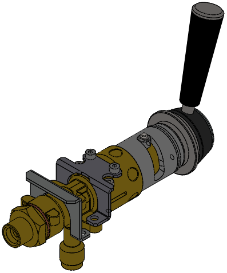 Question 1.2 :	Schéma cinématique.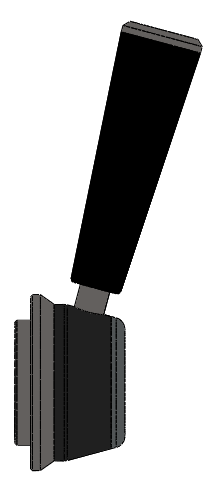 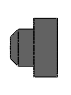 Question 1.3 :	Nom de la liaison entre les pièces "axe de robinet" et "piston de commande". Intérêt de la forme sphérique sur la pièce "axe de robinet".    La liaison est une liaison ponctuelle, avec un contact sphérique.    Intérêt : autorise la transmission d’une force dans la direction normale                au plan tangent.Question 1.4 :	Donner le nom et le repère de la pièce permettant de faire l'étanchéité du système en position robinet fermé.			Le clapet - Rep 10 Question 1.5 :	Déterminer la raideur du "ressort1" (4) à partir des données suivantes :Diamètre d'enroulement moyen : 11.1 mm = DDiamètre du fil : 1.5 mm = dNombre de spires actives : 7Matériau : Inox A2Formule : 							d : 1.5 mm 							n : 7							D :11.1mmAcier inoxydable : Inox A2 : G = 73GPa Transformation du module de cisaillement en Mpa car 1Mpa = 1N/mm2G = 73000Mpa		D’où       R = 4.82 N/ mm2Question 1.6 :	Déterminer l'effort de poussée du "ressort1" (4) lorsque le robinet est ouvert sachant que la longueur libre Lo du ressort est de 31.5mm. Vous pouvez pour cette question vous aider des DT2 et DT3 qui sont représentés à l'échelle 1.Fde poussée = R (Lo-L)Mesurer L sur le plan à l’échelle 1 d’où L = 14 mm Fpoussée = 84.3 NQuestion 1.7 :	Déterminer la force de poussée exercée par "l'axe de robinet levier" (11) sur le clapet (9 + 10) pour entrainer son décollement (la pression de vapeur régnant dans la chambre est de 1,2 bars)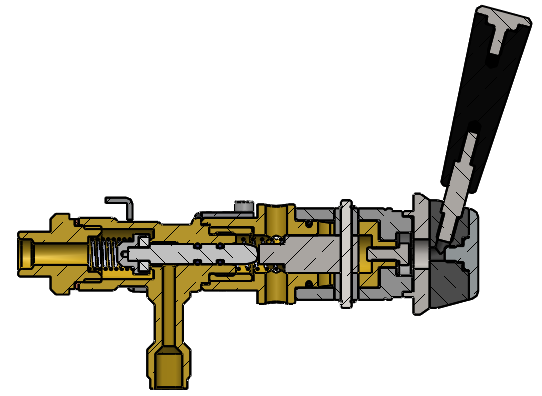 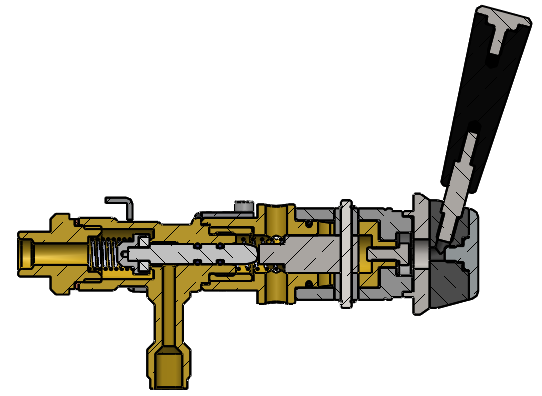 Pvapeur = Fvapeur/ SFvapeur = Pvapeur x SDiamètre extérieur du porte clapet à mesurer sur le plan echelle1 Øext = 15 mm S = π.R2 soit  S = 176,7mm2Attention 1 bars = 0.1N/mm2Fvapeur=0.12 x 176.7  Fvapeur= 21.2NF poussée  (11/9+10) = Fpoussée + FvapeurF poussée  (11/9+10)= 105.5 NQuestion 1.8 :	Déterminer l'angle d'hélice à donner à la came de serrage usinée sur la partie mobile (18).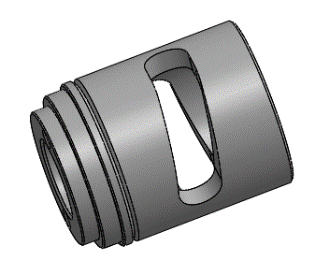 Remarque : Le diamètre moyen de contact des galets(16) sur cette came est de 29.5mm.La course axiale de 3 mm du piston de commande (14) est obtenue par un déplacement angulaire de 98°.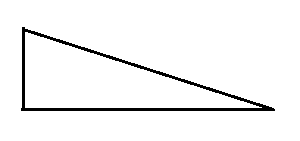 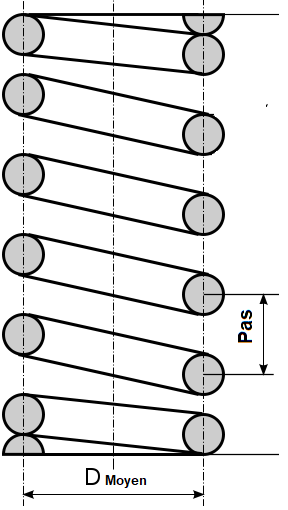 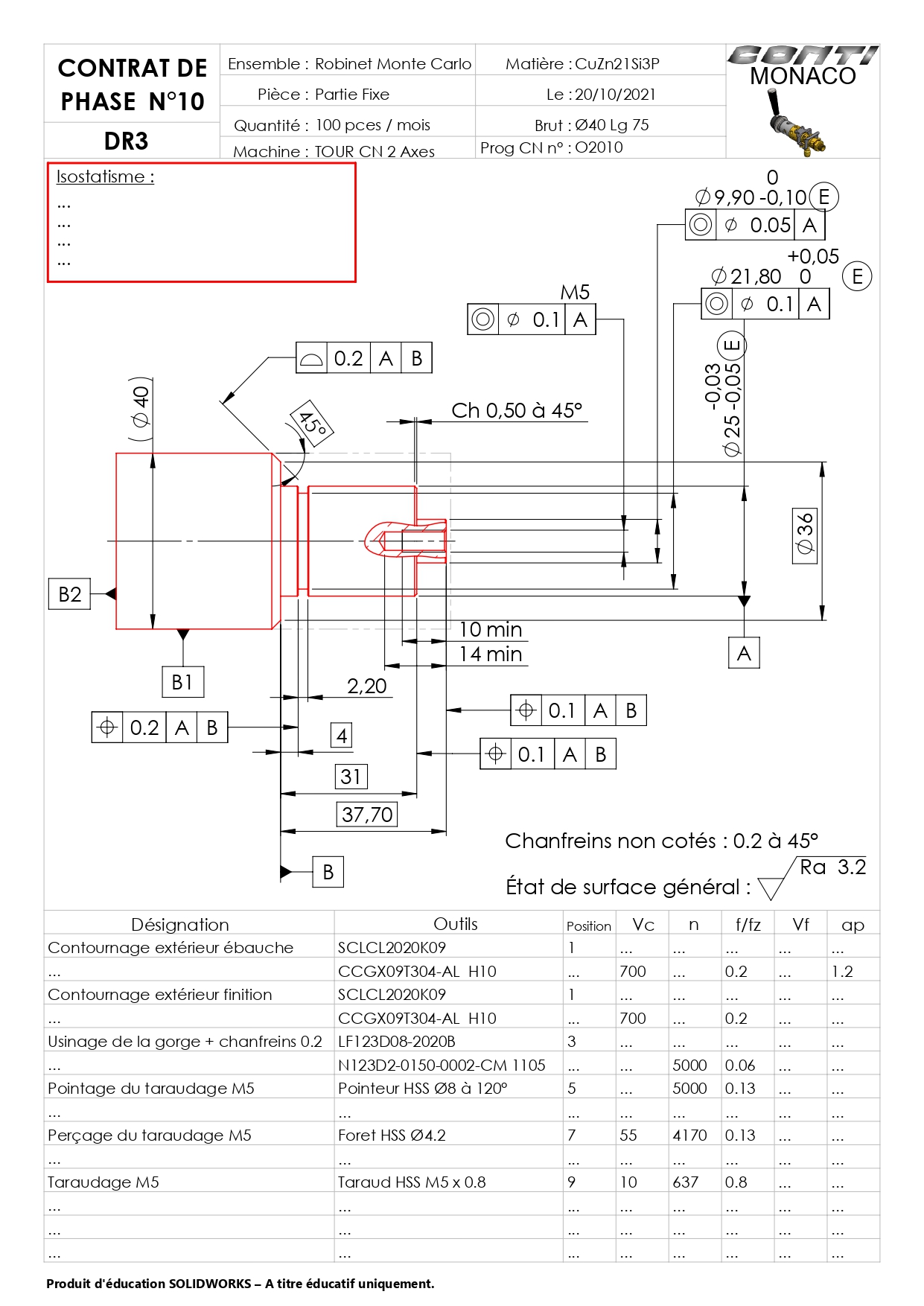 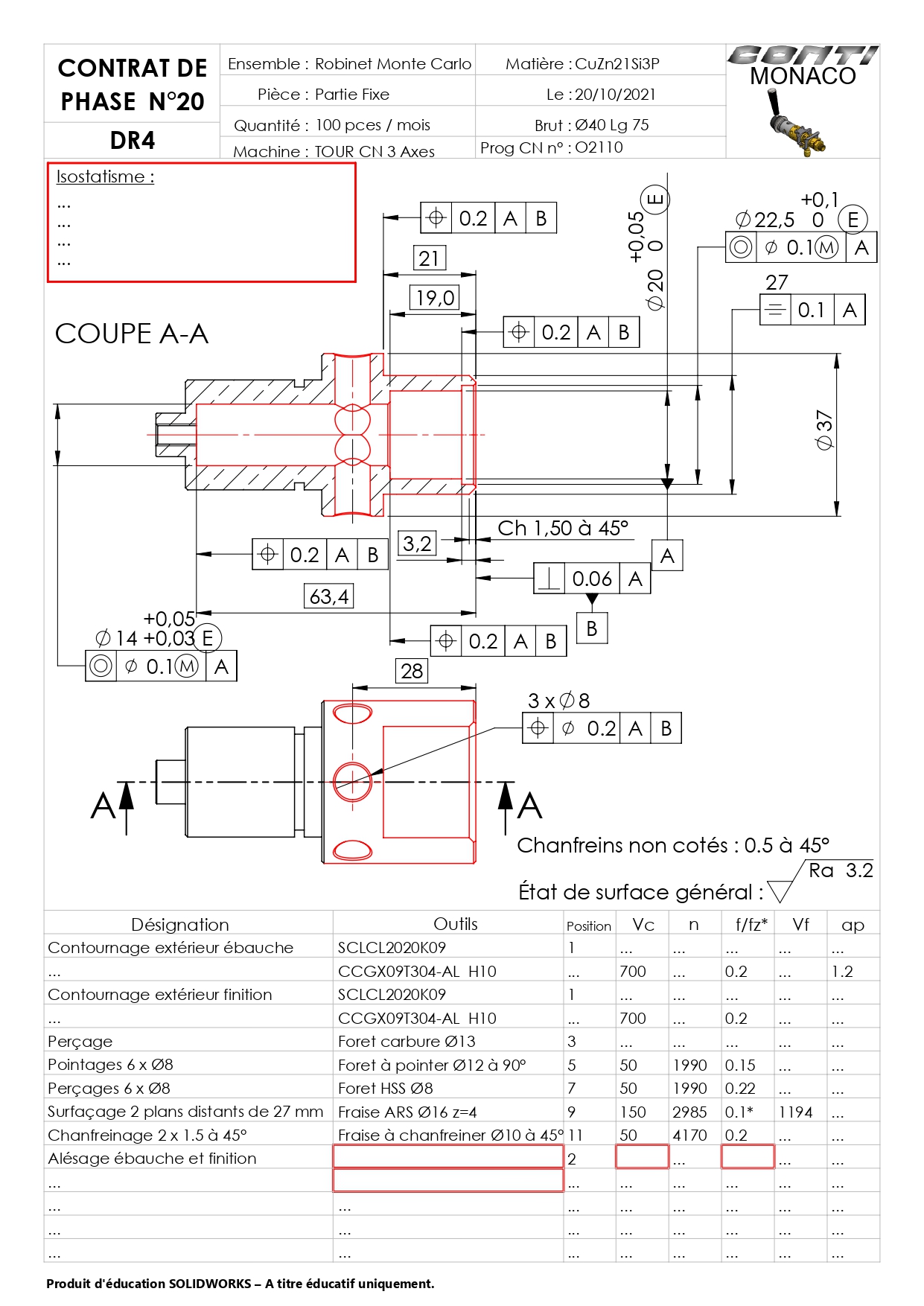 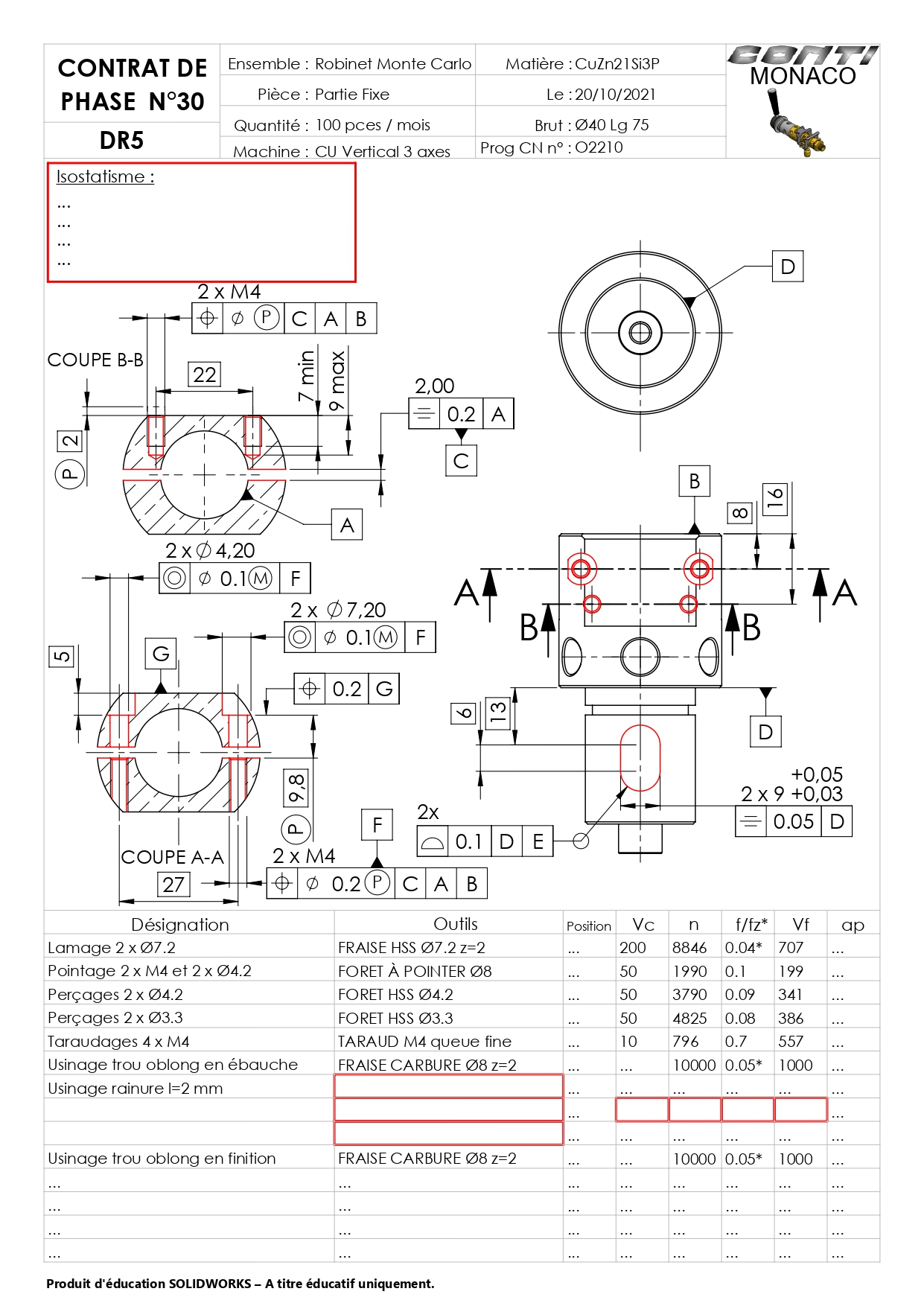 Question 2.2 :	Choix de la barre d’alésage :Désignation du porte-plaquette : F1 OM-STFC L 09-RDésignation de la plaquette : TCMT 09 02 04-KM Justification de vos choix : _Barre antivibratoire vu la longueur 63.4___________CHX=100 _________________________________________________pour la plaquette :Seul choix au regard de la proposition du tableau ( H13 A)______________________________________________________________________________________________________________________________________________________________________________________________________________________Désignation du matériau : CuZn21Si3P_______________________________Famille du matériau : ___Laiton_______________________________________Plage de vitesses de coupe :  560-55Vitesse de coupe choisie : 450 m/min_____________________________________Justification : Voir colonne H13 A / classe de matériau : Laiton____________________________________________________________________________________________________________________________________________________________________________________________________________________________________Plage de vitesse d'avance : 0.15-0.8 mm/tr (avance : voir DT10.2)  Vitesse d'avance choisie : f= 0.22 mm/tr________________________________Justification : pour respecter la rugosité générale des surfaces usinées, donc Ra de 3.2 et à l’aide du DT15 , correspondance dans le tableau Ra /Rt : Rt 15……Le report sur le graphique pour un rayon de  bec de 0.4 , permet d’obtenir une avance de 0.22 mm/tr . on est donc dans la plage recommandée.____________________________________________________________________________________________________________________________________________Question 2.3 :	Choix de la fraise :Désignation de la fraise : _FRAISE DISQUE de RAINURE_____________________Référence (N° commande) de la fraise : M101.063.D20.23.2.20B______________Désignation de la plaquette (N° commande) : S101.0200.320____________________Justification de vos choix : Sciage sur 19 mm – t max =19.5 ______ r0.2 ……_________________________________________________________Pour le choix de la plaquette : largeur de 2.0_____________________Le choix de la fraise disque est également conditionné par la demande d’utilisation d’un mandrin Weldon de 20 dans la question.____________________________________________________________________________________________________________________________________________________________________________________________________________________________________________________________________________________________________________Vitesse de coupe choisie : ___ 100 m/mn_________________________Justification : _Laiton  traitement impossible________________________________________________________________________________________________________________________________________________________________________________________________________________________________________________Plage de vitesse d'avance : _90/100 m/mn__________________________Vitesse d'avance choisie : 0.01 à0.08_____________________________Justification :  D fraise =63 mm ; ae =19 mm________________________________________________________________________________________________________________________________________________________________________________________________________________________________________________________________________________________________________________________________________________________________________________________________Question 2.4 et 2.5 :	Croquis du montage d’usinage pour la réalisation d'une panoplie de 2 pièces "partie fixe" en phase 30 :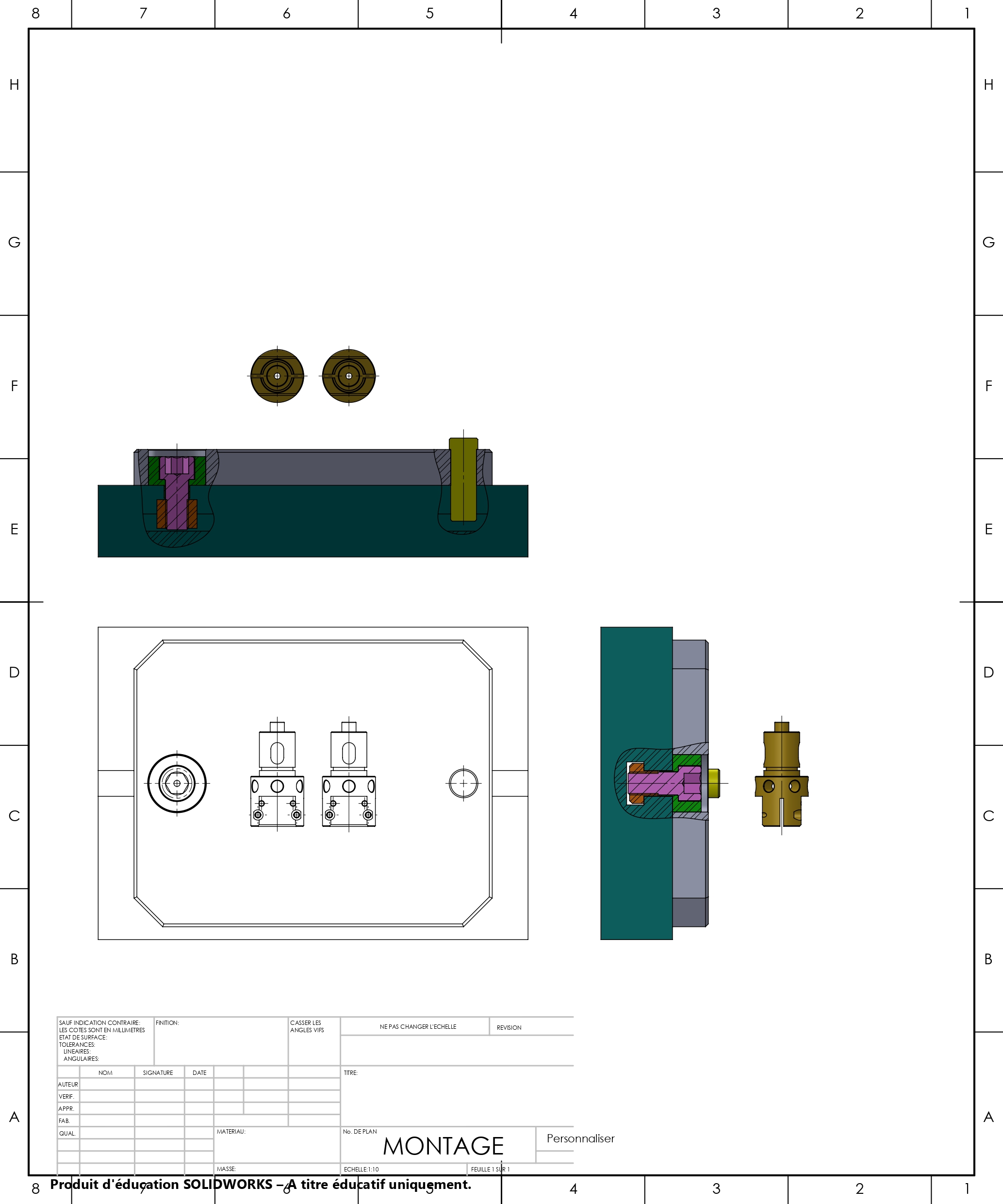 	TABLE MACHINE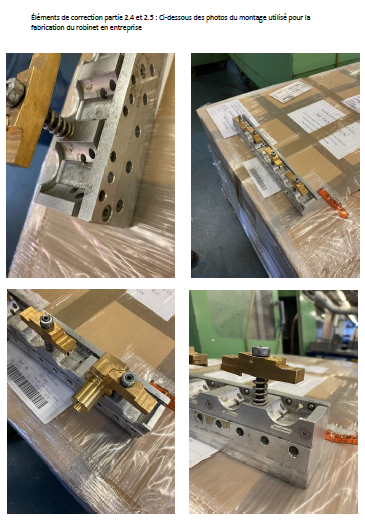 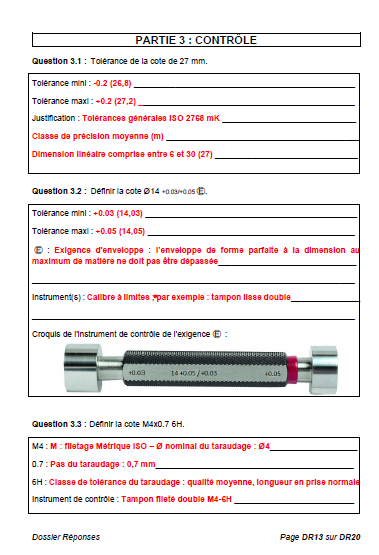 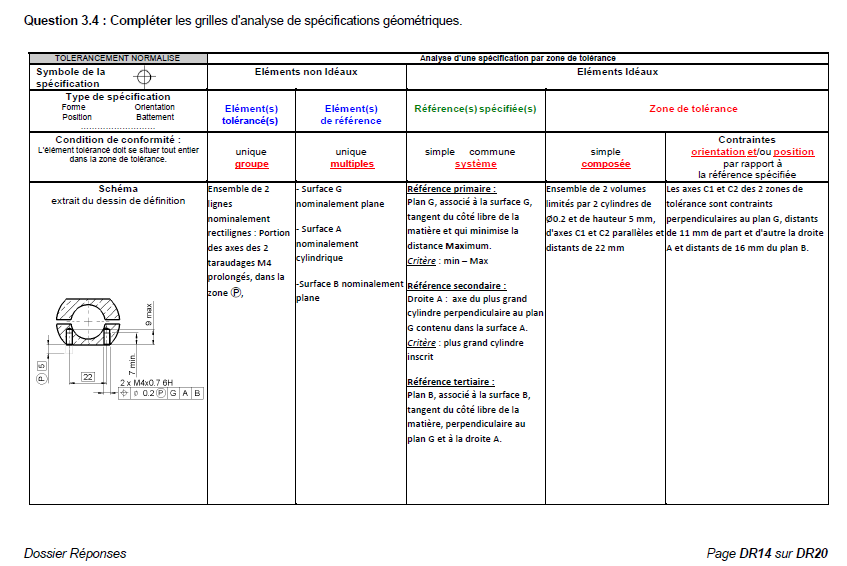 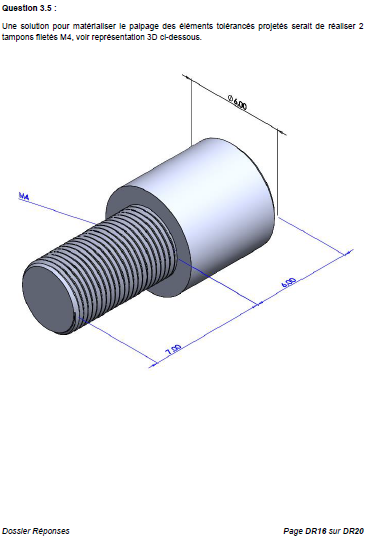 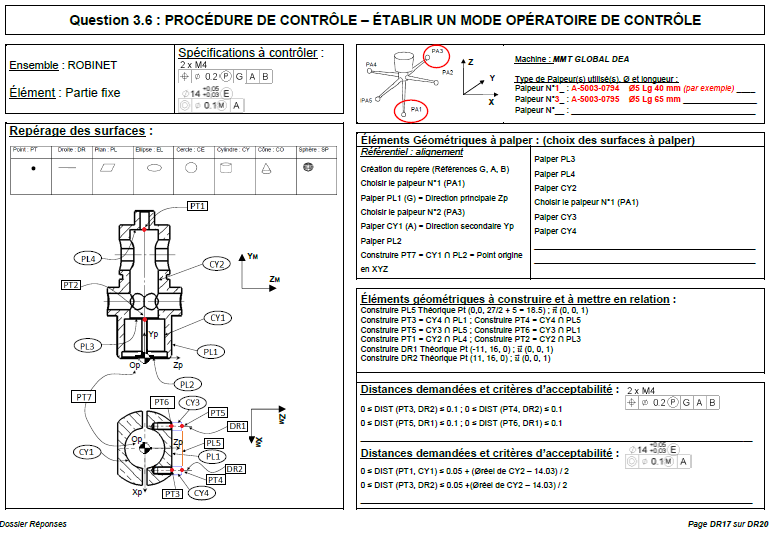 DURÉE CONSEILLÉE : 1h15Dans le cadre du contrôle de la qualité et pour s’assurer de la maitrise du processus, la 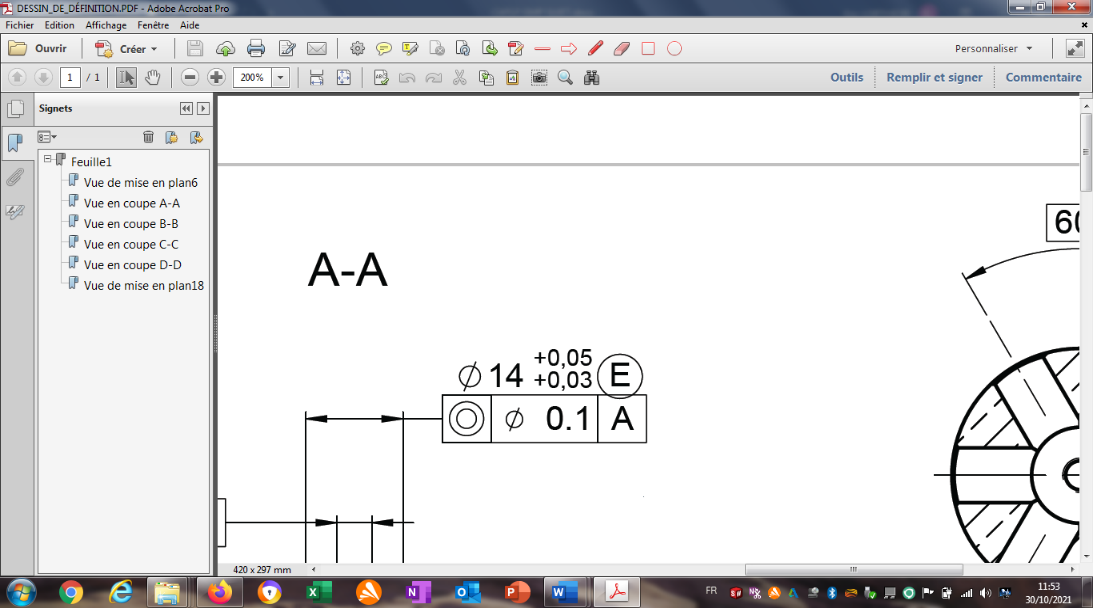 cotede                              va faire l’objet d’un suivi. L’objectif de cette partie est d’analyser les différentes possibilités de dérives en fabrication…Question 4.1 : Justifier la mise en surveillance de la cote considérée (DT6)Justification :Question 4.2 : Calculer la moyenne de l’échantillon 8 :                        X Ech8 =14.035Reporter la valeur sur la carte sur DR19.Question 4.3 : Calculer l’étendue de l’échantillon 8 :                         R Ech8 =0.022Reporter la valeur sur la carte sur le DR19.Que constatez-vous ? DR20Question 4.4 : En utilisant le document d’aide à la prise de décision,procéder à l’interprétation de la carte de contrôle de la moyenne et de l’étendue (DT19-DT20-DT21)Remplir les lignes : OPERATEUR, HEURE au fur et à mesure du suivi…..On considérera un arrêt uniforme de 30 min en cas d’intervention sur le process.	DR21Question 4.5 :Quelles sont les consignes que vous pourriez faire passer à votre équipe suite à l’exploitation de la carte de contrôle ?Attention à la précision de réglage de jauge.Réglage de porte à faux mini pour l’outil à aléser.Etre vigilant lors du serrage de la plaquette sur le porte outil.Insister sur le nettoyage du porte-pièce, pour éviter des copeaux qui peuvent nuire à la bonne mise en position de la pièce. ( mise en place d’un soufflage automatique )Question 4.6 :Tirez une conclusion quant à la mise sous contrôle du procédé et de sa capabilité.Conclusion : La carte de contrôle a permis d’obtenir des pièces bonnes, mais elle présente des dérives importantes qui nécessitent beaucoup de réglages.Le procédé n’est pas sous  contrôle.Peut être faudra t-il envisager un changement de machine ?Envisager une modification de gamme ? Envisager un autre appareil de mesure ou revoir l’étalonnage et/ou la capabilité de l’instrument de mesure.Envisager un changement de méthode de réalisation du diamètre 14, permettant d’obtenir une meilleure rigidité lors de l’usinage.Etc ……												DR22DOSSIER REPONSESPARTIE 1 : ANALYSE DU SYSTEMERepNbrPiècesOn précisera par (x n) le nombre n de composants identiques montés à chaque étape,par un point l’assemblage de 2 composants.On précisera par (x n) le nombre n de composants identiques montés à chaque étape,par un point l’assemblage de 2 composants.On précisera par (x n) le nombre n de composants identiques montés à chaque étape,par un point l’assemblage de 2 composants.On précisera par (x n) le nombre n de composants identiques montés à chaque étape,par un point l’assemblage de 2 composants.On précisera par (x n) le nombre n de composants identiques montés à chaque étape,par un point l’assemblage de 2 composants.On précisera par (x n) le nombre n de composants identiques montés à chaque étape,par un point l’assemblage de 2 composants.On précisera par (x n) le nombre n de composants identiques montés à chaque étape,par un point l’assemblage de 2 composants.On précisera par (x n) le nombre n de composants identiques montés à chaque étape,par un point l’assemblage de 2 composants.On précisera par (x n) le nombre n de composants identiques montés à chaque étape,par un point l’assemblage de 2 composants.On précisera par (x n) le nombre n de composants identiques montés à chaque étape,par un point l’assemblage de 2 composants.On précisera par (x n) le nombre n de composants identiques montés à chaque étape,par un point l’assemblage de 2 composants.On précisera par (x n) le nombre n de composants identiques montés à chaque étape,par un point l’assemblage de 2 composants.On précisera par (x n) le nombre n de composants identiques montés à chaque étape,par un point l’assemblage de 2 composants.On précisera par (x n) le nombre n de composants identiques montés à chaque étape,par un point l’assemblage de 2 composants.On précisera par (x n) le nombre n de composants identiques montés à chaque étape,par un point l’assemblage de 2 composants.On précisera par (x n) le nombre n de composants identiques montés à chaque étape,par un point l’assemblage de 2 composants.On précisera par (x n) le nombre n de composants identiques montés à chaque étape,par un point l’assemblage de 2 composants.On précisera par (x n) le nombre n de composants identiques montés à chaque étape,par un point l’assemblage de 2 composants.On précisera par (x n) le nombre n de composants identiques montés à chaque étape,par un point l’assemblage de 2 composants.On précisera par (x n) le nombre n de composants identiques montés à chaque étape,par un point l’assemblage de 2 composants.On précisera par (x n) le nombre n de composants identiques montés à chaque étape,par un point l’assemblage de 2 composants.On précisera par (x n) le nombre n de composants identiques montés à chaque étape,par un point l’assemblage de 2 composants.On précisera par (x n) le nombre n de composants identiques montés à chaque étape,par un point l’assemblage de 2 composants.On précisera par (x n) le nombre n de composants identiques montés à chaque étape,par un point l’assemblage de 2 composants.On précisera par (x n) le nombre n de composants identiques montés à chaque étape,par un point l’assemblage de 2 composants.On précisera par (x n) le nombre n de composants identiques montés à chaque étape,par un point l’assemblage de 2 composants.11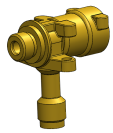 (x1)1121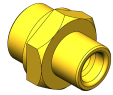 2131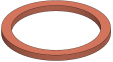 3141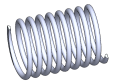 4151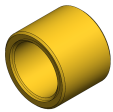 (x1)5161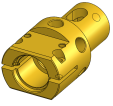 6171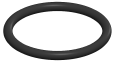 7184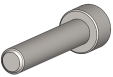 (x2)84(x2)8491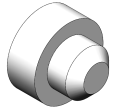 91101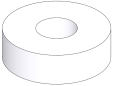 101111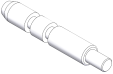 111122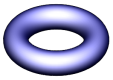 122131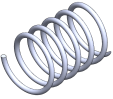 131141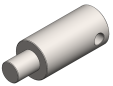 141151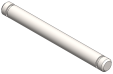 151162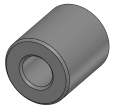 162172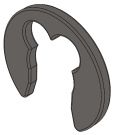 172181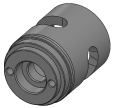 181191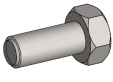 191201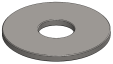 201211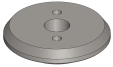 211221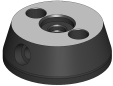 221231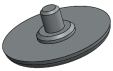 231241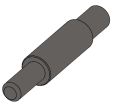 241251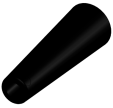 251261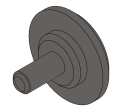 261272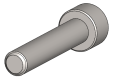 272281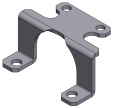 281Documents à consulter : DT1-DT2-DT3-DT5Réponse sur : COPIEDocuments à consulter : DT1-DT2-DT3Réponse sur : COPIEDocuments à consulter : DT1-DT2-DT3Réponse sur : COPIEDocuments à consulter : DT1-DT2-DT3Réponse sur : COPIEPARTIE 2 : GAMME DE FABRICATIONPARTIE 4 : SUIVI DE PRODUCTIONNuméro ou plage d’échantillon( Ech ; Ech…à Ech …)Courbe concernée :Moyenne XOu Etendue RINTERPRETATIONDécision (refus, acceptation, réglage, action à mener etc …)Ech 1 à Ech 7MoyenneSéquence ascendante de 7 points consécutifs.Augmentation de la moyenneSigne de dériveArrêt et réglages / essais Ech 8 EtendueR sort des limites Variabilité sur une pièce.Vérifier la mise en position , possibilité d’éléments de mise en position sales.Reprise usinage pour valider hypothèse…Ech 9 à Ech 10MoyenneRien signalerAcceptation  / poursuite de l’usinageEch 11 MoyenneSortie des limitesSurveillance  / AcceptationEch 12 à Ech 14 MoyenneRien à signalerAcceptation  / poursuite de l’usinageEch 15 à Ech 21 MoyenneSéquence descendante présentant 7 points consécutifs.Le diamètre diminue. La plaquette est usée ? Mise en surveillance .Réglage / Changement plaquette / essaisEch 22 à Ech 25Séquence de points d’un seul côté de la médiane. ArrêtRéglages et essais pour recentrer la courbe dans le tiers central.